وصف مقرر دراسيأعتمد بموافقة مجلس القسم بجلسته الخامسة عشرة  للعام الدراسي 1430/1431 هـ  بتاريخ: 9/6/1431هـجامعة الملك سعودكلية العلومقسم الفيزياء والفلك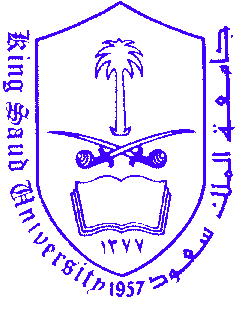 King Saud UniversityCollege of SciencePhysics and Astronomy Departmentرقم المقرر ورمزه499 فيزPhys 499Course Codeإسم المقررمشروع تخرج Graduation projectCourse Nameالوحدات الدراسية المعتمدة33Credit hoursالمستوىالثامن8thLevelمتطلب سابقPre-requisitesمتطلب مرافقCo-requisitesتوزيع ساعات المقرر3(0+0+3)3(0+0+3)Credit distributionوصف المقرر:	   يهدف إلى إرشاد الطالب /الطالبة للقيام بإجراء بحث  علمي في مواضيع مختاره تجريبية أو نظريه في مجالات الفيزياء، كما يهدف إلى  تدريب الطالب على كتابة تقرير عن بحثه واستخدام  المراجع العلمية لتجميع المعلومات.وصف المقرر:	   يهدف إلى إرشاد الطالب /الطالبة للقيام بإجراء بحث  علمي في مواضيع مختاره تجريبية أو نظريه في مجالات الفيزياء، كما يهدف إلى  تدريب الطالب على كتابة تقرير عن بحثه واستخدام  المراجع العلمية لتجميع المعلومات.وصف المقرر:	   يهدف إلى إرشاد الطالب /الطالبة للقيام بإجراء بحث  علمي في مواضيع مختاره تجريبية أو نظريه في مجالات الفيزياء، كما يهدف إلى  تدريب الطالب على كتابة تقرير عن بحثه واستخدام  المراجع العلمية لتجميع المعلومات.وصف المقرر:	   يهدف إلى إرشاد الطالب /الطالبة للقيام بإجراء بحث  علمي في مواضيع مختاره تجريبية أو نظريه في مجالات الفيزياء، كما يهدف إلى  تدريب الطالب على كتابة تقرير عن بحثه واستخدام  المراجع العلمية لتجميع المعلومات.Course Description:This course aim is to guide the student to perform scientific project in selected areas of theoretical or experimental Physics and to train him/her to write a scientific report using the necessary references. Course objectives: The course aims to give students the basis of  how to:  make research- looking for deep details-  writing an essay – communicate with others in the field of study.Course outcomes:The Main ILOs are: 1- elements of research work.2- Generic skills such as communication, problem solving, reporting and English skill.Course Description:This course aim is to guide the student to perform scientific project in selected areas of theoretical or experimental Physics and to train him/her to write a scientific report using the necessary references. Course objectives: The course aims to give students the basis of  how to:  make research- looking for deep details-  writing an essay – communicate with others in the field of study.Course outcomes:The Main ILOs are: 1- elements of research work.2- Generic skills such as communication, problem solving, reporting and English skill.Course Description:This course aim is to guide the student to perform scientific project in selected areas of theoretical or experimental Physics and to train him/her to write a scientific report using the necessary references. Course objectives: The course aims to give students the basis of  how to:  make research- looking for deep details-  writing an essay – communicate with others in the field of study.Course outcomes:The Main ILOs are: 1- elements of research work.2- Generic skills such as communication, problem solving, reporting and English skill.Course Description:This course aim is to guide the student to perform scientific project in selected areas of theoretical or experimental Physics and to train him/her to write a scientific report using the necessary references. Course objectives: The course aims to give students the basis of  how to:  make research- looking for deep details-  writing an essay – communicate with others in the field of study.Course outcomes:The Main ILOs are: 1- elements of research work.2- Generic skills such as communication, problem solving, reporting and English skill.الكتب والمراجع المقررة:Te Textbooks and References:                                                                                        References selected according to the subject of the project.الكتب والمراجع المقررة:Te Textbooks and References:                                                                                        References selected according to the subject of the project.الكتب والمراجع المقررة:Te Textbooks and References:                                                                                        References selected according to the subject of the project.الكتب والمراجع المقررة:Te Textbooks and References:                                                                                        References selected according to the subject of the project.رئيس القسم: ................................................................................................ التوقيــــــــع:  ................................................................................................عميد الكلية:  ........................................ .......................................................التوقيـــــــع: ............................................................................................... 